ELEKTRIČNA ENERGIJANa razini EU-a definirana su i mjerila zelene javne nabave električne energije pri čemu je njihov primarni cilj potaknuti veće korištenje električne energije iz obnovljivih izvora, dok je smanjenje potrošnje obuhvaćeno kroz mjerila za druge grupe proizvoda. Definirana su osnovan i sveobuhvatna mjerila.Osnovna i sveobuhvatna mjerila zelene javne nabave za električnu energijuZa mjerila se prikladno primjenjuju definicije električne energije iz obnovljivih izvora prema  Direktivi 2009/28/EZ, a visokoučinkovite kogeneracije prema Direktivi 2004/8/EZ Europskog parlamenta i Vijeća od 11. veljače 2004. o promicanju kogeneracije na temelju potražnje korisne topline na unutarnjem tržištu energije i o izmjeni Direktive 92/42/EEZ (SL L 52, 21. 2. 2004.). Osim toga, primjena mjerila se ovjerava dostavom odgovarajuće dokumentacije iz sustava o jamstvu podrijetla. U okviru osnovnih mjerila moguće je ostvariti i dodatne bodove ukoliko je:udio električne energije iz obnovljivih izvora veći od minimuma specificiranog dokumentacijom, proporcionalno tom udjeluudio električne energije iz visokoučinkovite kogeneracije veći od minimuma specificiranog dokumentacijom, proporcionalno tom udjeluelektrična energija iz visokoučinkovite kogeneracije koja koristi obnovljive izvore energije, priznaju se dodatni bodovi i s aspekta udjela električne energije iz obnovljivih izvora i udjela električne energije iz visokoučinkovite kogeneracije.To se također ovjerava dostavom odgovarajuće potvrde iz Registra jamstava podrijetla električne energije ili drugih dokaza sukladno propisima kojima se uređuje sustav jamstva podrijetla električne energije. Na kraju svake godine trajanja ugovora izvršitelj je dužan dostaviti dokaz o podrijetlu električne energije kojom je opskrbljivao naručitelja kako bi dokazao da je barem 50% električne energije podrijetlom iz obnovljivih izvora i/ili visokoučinkovite kogeneracije, odnosno da je 100% električne energije podrijetlom iz  obnovljivih izvora. Pri tome se podnosi odgovarajuća potvrda iz Registra jamstava podrijetla električne energije ili drugi dokaz sukladno propisima kojima se uređuje sustav jamstva podrijetla električne energije. Vezano uz iskustvo primjene zelene javne nabave za opskrbu električnom energijom u Republici Hrvatskoj, 2013. godine je DUSJN proveo nadmetanje u kojem je isporučena električna energija morala sadržavati minimalno 20% električne energije iz obnovljivih izvora radi poticanja proizvodnje energije iz obnovljivih izvora i poticanja izgradnje novih izvora obnovljive energije. Kriterij za odabir ponude bila je ekonomski najpovoljnija ponuda, pri čemu su bila dva kriterija ekonomski najpovoljnije ponude: 1. cijena s 95% relativnog značaja i 2. električna energija iz obnovljivih izvora energije s 5% relativnim značajem. Udio električne energije dobivene iz obnovljivih izvora morao je iznositi minimalno 20%. Ponuda koja u usporedbi s ostalim ponudama nudi najviši udio obnovljivih izvora, dobivala je najviše bodova (uzima se u obzir postotak električne energije ponuđen iz obnovljivih izvora).Električna energija– Lista provjereElektrična energija Električna energija Osnovna mjerila Sveobuhvatna mjerila Nabava barem 50% električne energije iz obnovljivih izvora i/ili nabava električne energije iz visokoučinkovite kogeneracije (s tim da ponuđač treba navesti udio električne energije iz obnovljivih izvora kojom misli opskrbiti naručitelja)Nabava 100% električne energije iz obnovljivih izvoraMjerilaDokazIspunjeno 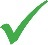 Nije ispunjeno 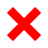 Nejasno ( )Tehničke specifikacijeTehničke specifikacijeTehničke specifikacije50% električne energije iz obnovljivih izvora i/ili visokoučinkovite kogeneracije a) Izvješće opskrbljivača prema  krajnjem kupcu izrađenom prema Metodologiji utvrđivanja podrijetla električne energije ilib) Potvrde o ukidanju jamstava podrijetla električne energije koje je opskrbljivač ishodio iz Registra jamstava podrijetla električne energije.Iznimno za 2015. godinu, može se dopustiti korištenje drugih potvrda o ukinutim dobrovoljnim certifikatima o proizvodnji električne energije u skladu s prijelaznim i završnim odredbama Metodologije utvrđivanja podrijetla električne energijeDodatni bodoviDodatni bodoviDodatni bodoviUdio električne energije iz obnovljivih izvora veći je od minimuma specificiranog dokumentacijom, proporcionalno tom  udjelua) Izvješće opskrbljivača prema krajnjem kupcu izrađenom prema Metodologiji utvrđivanja podrijetla električne energije ilib) Potvrde o ukidanju jamstava podrijetla električne energije koje je opskrbljivač ishodio iz Registra jamstava podrijetla električne energije.Iznimno za 2015. godinu, može se dopustiti korištenje drugih potvrda o ukinutim dobrovoljnim certifikatima o proizvodnji električne energije u skladu s  prijelaznim i završnim odredbama Metodologije utvrđivanja podrijetla električne energijeUdio električne energije iz visokoučinkovite kogeneracije veći je od minimuma specificiranog dokumentacijom, proporcionalno tom udjelua) Izvješće opskrbljivača prema krajnjem kupcu izrađenom prema Metodologiji utvrđivanja podrijetla električne energije ilib) Potvrde o ukidanju jamstava podrijetla električne energije koje je opskrbljivač ishodio iz Registra jamstava podrijetla električne energije.Iznimno za 2015. godinu, može se dopustiti korištenje drugih potvrda o ukinutim dobrovoljnim certifikatima o proizvodnji električne energije u skladu s  prijelaznim i završnim odredbama Metodologije utvrđivanja podrijetla električne energijeElektrična energija iz visokoučinkovite kogeneracije koja koristi obnovljive izvore energije, priznaju se dodatni bodovi  s udjela električne energije iz obnovljivih izvora i s udjela električne energije iz visokoučinkovite kogeneracijea) Izvješće opskrbljivača prema krajnjem kupcu izrađenom prema Metodologiji utvrđivanja podrijetla električne energije ilib) Potvrde o ukidanju jamstava podrijetla električne energije koje je opskrbljivač ishodio iz Registra jamstava podrijetla električne energije.Iznimno za 2015. godinu, može se dopustiti korištenje drugih potvrda o ukinutim dobrovoljnim certifikatima o proizvodnji električne energije u skladu s  prijelaznim i završnim odredbama Metodologije utvrđivanja podrijetla električne energijeUvjeti ugovaranjaIzvršitelj je dužan dostaviti dokaz o podrijetlu električne energije kojom je opskrbljivao naručitelja kako bi dokazao da je barem 50% električne energije podrijetlom iz  obnovljivih izvora.